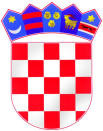 REPUBLIKA HRVATSKAŽUPANIJA OSJEČKO-BARANJSKAOSNOVNA ŠKOLA JOSIPA JURJA STROSSMAYERAKARDINALA ALOJZIJA STEPINCA bbĐURĐENOVACKLASA:600-04/23-03/01URBROJ:2149-8-23-5Đurđenovac, 02.02.2023.										ZAPISNIK S 28. ELEKTRONSKE SJEDNICEŠKOLSKOG ODBORAodržane 02.02.2023.ZAPISNIK s 28.elektronske sjednice Školskog odbora održane u četvrtak, 02.02.2023.Vrijeme: od 10:00 do 24:00 sata.         Na e-mail adrese članova Školskog odbora dostavljen je poziv i kratko obrazloženje za ovu 28. elektronsku sjednicu Školskog odbora, uz dokumente potrebne za donošenje odluka i zaključaka  iz nadležnosti Školskog odbora.Od  sedam (7) članova Školskog odbora, u radu ove sjednice sudjelovalo je pet (5) članova Školskog odbora, koji su prihvatili dnevni red, savjete i sugestije da se održi elektronska sjednica sa sljedećim:DNEVNIM  REDOMRazmatranje Zapisnika s 27. elektronske sjednice Školskog odbora i usvajanje istog,Donošenje Godišnjeg financijskog izvješća za razdoblje od 01.01.2022. do 31.12.2022.navedeno na prijedlog ravnatelja ŠkoleU privitku: Godišnje financijsko izvješće za 2022.godinu u kunama.Davanje suglasnosti ravnatelju Škole na Odluku o otpisu knjižnične građe iz fonda školske knjižnice Osnovne škole Josipa Jurja Strossmayera, Đurđenovac.U privitku: - Prijedlog navedene Odluke                 -Zapisnik Povjerenstva za reviziju i otpis knjižnične građe u školskoj knjižnici uz Popis dotrajalih knjiga predloženih za otpis.Pet (5) članova Školskog odbora, kako slijedi: Dragica Purgar, predsjednica Školskog odbora,  Ana Peršić, zamjenica predsjednice Školskog odbora, Ranka Kezerle, članica Školskog odbora,Krešimir Abičić, član Školskog odbora,Goran Knežević, član Školskog odbora.sudjelovalo je u radu ove elektronske sjednice, te su jednoglasno prihvatili dnevni red i poslali su svoj e-mail odgovor.U radu ove sjednice nisu sudjelovali:Oliver Abičić, član Školskog odbora, Tomislav Abičić, član Školskog odbora (koji je svoje očitovanje poslao u petak, 03.02.2023.u 09h i 28 min, dakle nakon završetka elektronske sjednice, koja je trajala do 24:00 sata u četvrtak, 02.02.2023.).Tijek rada:Točka 1.Nitko od članova Školskog odbora, koji su sudjelovali u ovoj elektronskoj sjednici, nije imao nikakvih primjedbi na Zapisnik s 27. elektronske sjednice Školskog odbora, te se slijedom toga, isti jednoglasno usvaja s pet (5) glasova ZA. Zaključak: Usvojen Zapisnik s 27.elektronske sjednice Školskog odbora.Točka  2.Nitko od članova Školskog odbora koji su sudjelovali u ovoj elektronskoj sjednici, nije imao nikakvih primjedbi niti pitanja u pogledu ove točke dnevnog reda, te su poslali svoje pozitivno očitovanje.Slijedom navedenog, jednoglasno se, s pet (5)  glasova ZA, donosi:-Odluka o donošenju Godišnjeg financijskog izvješća za razdoblje od 01.01.2022. do 31.12.2022.Točka  3.Nitko od članova Školskog odbora koji su sudjelovali u ovoj elektronskoj sjednici, nije imao nikakvih primjedbi niti pitanja u pogledu ove točke dnevnog reda, te su poslali svoje pozitivno očitovanje.Slijedom navedenog, jednoglasno se, s pet (5)  glasova ZA, donosi:-Odluku o davanju suglasnosti ravnatelju Škole na Odluku o otpisu knjižnične građe iz fonda školske knjižnice Osnovne škole Josipa Jurja Strossmayera, Đurđenovac.Elektronska sjednica završena je u 24:00 sata.U privitku su e-mail odgovori članova Školskog odbora.Zapisničar: Sanja Ružić	                                                                    tajnica Škole                                                          Predsjednica Školskog odbora:Dragica Purgar